NEPA Coordination Meeting - Agenda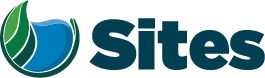 Our Core Values – Safety, Trust and Integrity, Respect for Local Communities, Environmental Stewardship, Shared Responsibility and Shared Benefits, Accountability and Transparency, Proactive Innovation, Diversity and Inclusivity
Our Commitment – To live up to these values in everything we doOur Core Values – Safety, Trust and Integrity, Respect for Local Communities, Environmental Stewardship, Shared Responsibility and Shared Benefits, Accountability and Transparency, Proactive Innovation, Diversity and Inclusivity
Our Commitment – To live up to these values in everything we doOur Core Values – Safety, Trust and Integrity, Respect for Local Communities, Environmental Stewardship, Shared Responsibility and Shared Benefits, Accountability and Transparency, Proactive Innovation, Diversity and Inclusivity
Our Commitment – To live up to these values in everything we doOur Core Values – Safety, Trust and Integrity, Respect for Local Communities, Environmental Stewardship, Shared Responsibility and Shared Benefits, Accountability and Transparency, Proactive Innovation, Diversity and Inclusivity
Our Commitment – To live up to these values in everything we doOur Core Values – Safety, Trust and Integrity, Respect for Local Communities, Environmental Stewardship, Shared Responsibility and Shared Benefits, Accountability and Transparency, Proactive Innovation, Diversity and Inclusivity
Our Commitment – To live up to these values in everything we doOur Core Values – Safety, Trust and Integrity, Respect for Local Communities, Environmental Stewardship, Shared Responsibility and Shared Benefits, Accountability and Transparency, Proactive Innovation, Diversity and Inclusivity
Our Commitment – To live up to these values in everything we doOur Core Values – Safety, Trust and Integrity, Respect for Local Communities, Environmental Stewardship, Shared Responsibility and Shared Benefits, Accountability and Transparency, Proactive Innovation, Diversity and Inclusivity
Our Commitment – To live up to these values in everything we doOur Core Values – Safety, Trust and Integrity, Respect for Local Communities, Environmental Stewardship, Shared Responsibility and Shared Benefits, Accountability and Transparency, Proactive Innovation, Diversity and Inclusivity
Our Commitment – To live up to these values in everything we doMeeting Information:Meeting Information:Meeting Information:Meeting Information:Meeting Information:Meeting Information:Meeting Information:Meeting Information:Date:Location:WebexWebexWebexWebexStart Time:3:00 3:00 Finish Time:4:00 4:00 4:00 4:00 Purpose:Standing Coordination Meeting for Final EIR/EIS Preparation/ProcessStanding Coordination Meeting for Final EIR/EIS Preparation/ProcessStanding Coordination Meeting for Final EIR/EIS Preparation/ProcessStanding Coordination Meeting for Final EIR/EIS Preparation/ProcessStanding Coordination Meeting for Final EIR/EIS Preparation/ProcessStanding Coordination Meeting for Final EIR/EIS Preparation/ProcessStanding Coordination Meeting for Final EIR/EIS Preparation/ProcessMeeting Participants:Meeting Participants:Meeting Participants:Meeting Participants:Meeting Participants:Meeting Participants:Meeting Participants:Meeting Participants:Monique Briard, ICFMelissa Dekar, ReclamationAli Forsythe, Sites AuthorityMonique Briard, ICFMelissa Dekar, ReclamationAli Forsythe, Sites AuthorityZarela Guerrero, Reclamation Melissa Harris, ICFAllison Jacobson, ReclamationZarela Guerrero, Reclamation Melissa Harris, ICFAllison Jacobson, ReclamationZarela Guerrero, Reclamation Melissa Harris, ICFAllison Jacobson, ReclamationLaurie Warner Herson, Integration Nicole Williams, ICFLaurie Warner Herson, Integration Nicole Williams, ICFLaurie Warner Herson, Integration Nicole Williams, ICFAgenda:Agenda:Agenda:Agenda:Agenda:Agenda:Agenda:Agenda:Discussion TopicDiscussion TopicDiscussion TopicDiscussion TopicDiscussion TopicDiscussion TopicTopic LeaderTime AllottedBatch 2 RTCs uploaded to One Drive 8/17 – any questions/concerns?Batch 2 RTCs uploaded to One Drive 8/17 – any questions/concerns?Batch 2 RTCs uploaded to One Drive 8/17 – any questions/concerns?Batch 2 RTCs uploaded to One Drive 8/17 – any questions/concerns?Batch 2 RTCs uploaded to One Drive 8/17 – any questions/concerns?Batch 2 RTCs uploaded to One Drive 8/17 – any questions/concerns?Laurie/Zarela5 minFormat for showing changes to Vol 1 and 2 text – ICF to review ADA examplesFormat for showing changes to Vol 1 and 2 text – ICF to review ADA examplesFormat for showing changes to Vol 1 and 2 text – ICF to review ADA examplesFormat for showing changes to Vol 1 and 2 text – ICF to review ADA examplesFormat for showing changes to Vol 1 and 2 text – ICF to review ADA examplesFormat for showing changes to Vol 1 and 2 text – ICF to review ADA examplesMelissa H10 minAdditions to the Final EIR/EISFPPA analysis/data needs – clarify scopeNeed to address Chinese Mystery Snail in the Final EIR/EIS pursuant to EO 13112Trinity River - more detail needed on Trinity River in Ch 2Timing of Cooperative Agency Review/receipt of FWCAR/revisions based on FWCARAdditions to the Final EIR/EISFPPA analysis/data needs – clarify scopeNeed to address Chinese Mystery Snail in the Final EIR/EIS pursuant to EO 13112Trinity River - more detail needed on Trinity River in Ch 2Timing of Cooperative Agency Review/receipt of FWCAR/revisions based on FWCARAdditions to the Final EIR/EISFPPA analysis/data needs – clarify scopeNeed to address Chinese Mystery Snail in the Final EIR/EIS pursuant to EO 13112Trinity River - more detail needed on Trinity River in Ch 2Timing of Cooperative Agency Review/receipt of FWCAR/revisions based on FWCARAdditions to the Final EIR/EISFPPA analysis/data needs – clarify scopeNeed to address Chinese Mystery Snail in the Final EIR/EIS pursuant to EO 13112Trinity River - more detail needed on Trinity River in Ch 2Timing of Cooperative Agency Review/receipt of FWCAR/revisions based on FWCARAdditions to the Final EIR/EISFPPA analysis/data needs – clarify scopeNeed to address Chinese Mystery Snail in the Final EIR/EIS pursuant to EO 13112Trinity River - more detail needed on Trinity River in Ch 2Timing of Cooperative Agency Review/receipt of FWCAR/revisions based on FWCARAdditions to the Final EIR/EISFPPA analysis/data needs – clarify scopeNeed to address Chinese Mystery Snail in the Final EIR/EIS pursuant to EO 13112Trinity River - more detail needed on Trinity River in Ch 2Timing of Cooperative Agency Review/receipt of FWCAR/revisions based on FWCARLaurie/Melissa D25 minSchedule – any outstanding questions on Reclamation review processSchedule – any outstanding questions on Reclamation review processSchedule – any outstanding questions on Reclamation review processSchedule – any outstanding questions on Reclamation review processSchedule – any outstanding questions on Reclamation review processSchedule – any outstanding questions on Reclamation review processMelissa H/Laurie15 minAction Items/Next MeetingAction Items/Next MeetingAction Items/Next MeetingAction Items/Next MeetingAction Items/Next MeetingAction Items/Next MeetingAll